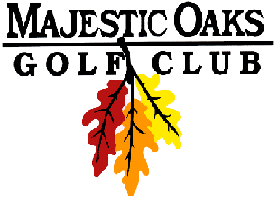 Tuesday Night Final ResultsBeat the BoardJuly 10th, 2018Board Score: Net 35$22 Each WinnerPat Budnick-29 Kelly Johnson-30 Dave Batsche-31Tom Addabbo-31 Wayne Pacyga-32Tom Streeter-32Mark Oakden-33Ron Trost-34Bob Iverson-34Steve Dilger-34Ryan Rockers-34Adam L. Erickson-34 CLOSEST TO PINHole #4 –	Chad Gutenkauf			$20Hole #8 –	Steve Dilger			$20Gross Skins Flight A- $20/skin3 on #2- Joel Swanson4 on #6- Joel Swanson3 on #3- Justin Morrell3 on #5- Ryan RockersFlight B- $75/skin2 on #8 - Tom StreeterNet Skins Flight A- $25/skin3 on #1 – Mike Hommerding2 on #3 – Justin Morrell1 on #8 - Glen RoseenFlight B- $20/skin2 on #2 - Tim Batsche2 on #3 - Jon Peterson1 on #4 - Tom Addabbo1 on #8 - Tom Streeter